Supplementary InformationLabrador Sea freshening at 8.5 ka BP caused by Hudson Bay Ice Saddle collapse (Lochte et al.)Supplementary InformationSupplementary Figure 1 | Core location on the northern Labrador Shelf. a) Bathymetric map of the survey area with core location. b) Zoom-in to the core location of MSM45-19-2. c) Hull-mounted PARASOUND P70 echogram across the core location MSM45-19-2 displayed with a vertical exaggeration of ~91. The echogram shows well-stratified and undisturbed sedimentary units within the upper 40 ms (~30 m). 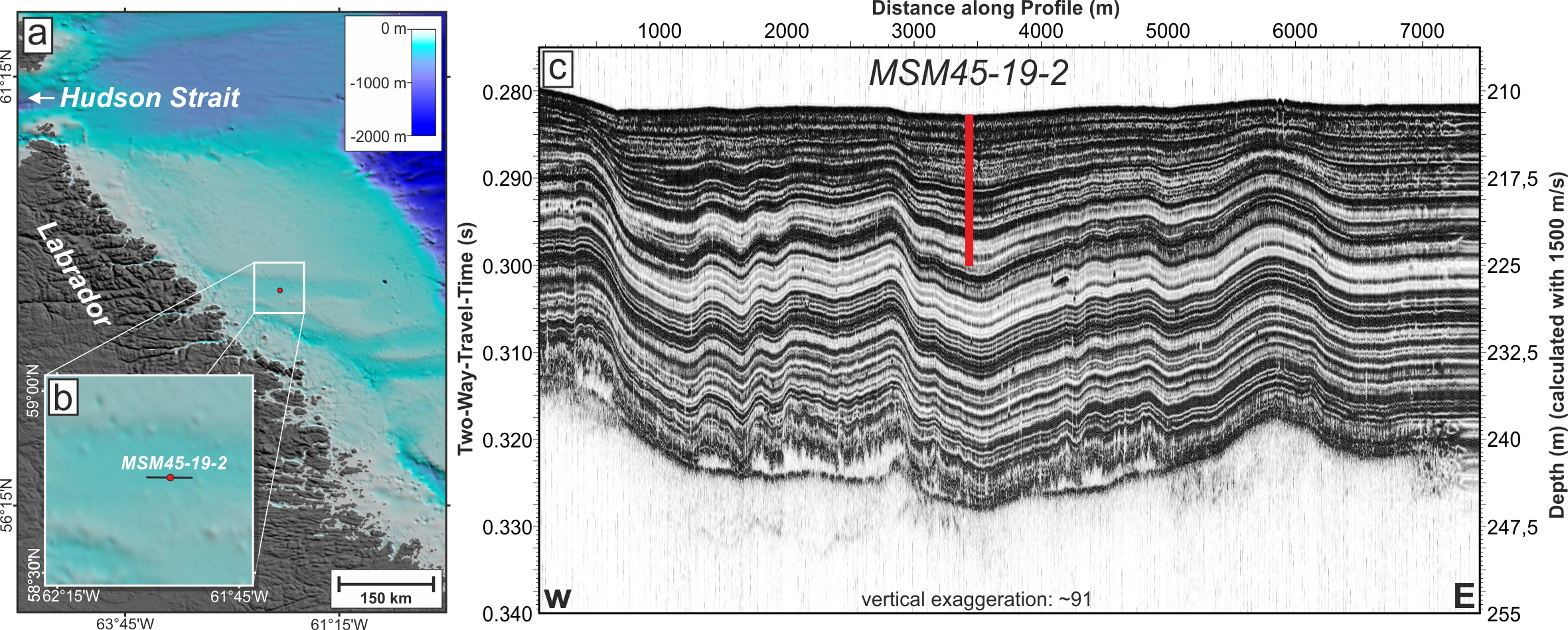 Supplementary Table 1: Twenty-one AMS radiocarbon dates obtained from mixed benthic foraminifera. Reported radiocarbon dates were calibrated in Calib7.11 based on the Marine13 dataset2 with reservoir corrections (ΔR) of 144 ± 38 and 344  ± 38. The youngest sample KIA 51535 could not be calibrated with the Marine13 dataset. We assume an age younger than 1950 AD. Six AMS dates between 1043 and 1273 cm depth were excluded from linear interpolation due to anomalously old calendar ages (in italic). Supplementary References1	Stuiver, M. & Reimer, P. J. Extended 14C Data Base and Revised CALIB 3.0 14C Age Calibration Program. Radiocarbon 35, 215-230, doi:10.1017/S0033822200013904 (1993).2	Reimer, P. J. et al. IntCal13 and Marine13 Radiocarbon Age Calibration Curves 0–50,000 Years cal BP. Radiocarbon 55, 1869-1887, doi:10.2458/azu_js_rc.55.16947 (2013).AMS DepthReportedReservoir 1 sigma2 sigmaMedianlaboratory(cm)14C agecorrectionage rangeage rangeprobabilitynumber(yr BP)ΔR (14C yr) (cal yr BP)(cal yr BP)age (cal yr BP)KIA 515353204 ± 26144 ± 380KIA 515361032563 ± 25144 ± 381989 – 21161915 – 21952055KIA 515372034702 ± 35144 ± 384697 – 48324583 – 48324761KIA 515383035570 ± 34144 ± 385740 – 58685665 – 59075799KIA 515394036318 ± 37144 ± 386536 – 66776468 – 67416610KIA 515405036781 ± 36144 ± 387118 – 72437010 – 72757169KIA 515416036989 ± 38144 ± 387312 – 74147254 – 74577362KIA 515427037452 ± 39344 ± 387539 – 76427474 – 76827584KIA 515438037546 ± 42344 ± 387601 – 77207561 – 77907666KIA 515449037811 ± 40344 ± 387864 – 79797795 – 80427926KIA 5154510038097 ± 45344 ± 388163 – 82958073 – 83518225KIA 5210910138190 ± 40344 ± 388256 – 83768179 – 84068311KIA 5211010238270 ± 40344 ± 388330 – 84398282 – 85228388KIA 5258610338385 ± 40344 ± 388424 – 85508377 – 86188495KIA 5258710438990 ± 40344 ± 389254 – 93989145 – 94439317KIA 5203510488720 ± 40344 ± 388880 – 90518753 – 91238964KIA 5154611038805 ± 44344 ± 388988 – 91468947 – 92609079KIA 5154712038914 ± 50344 ± 389112 – 93059030 – 93869213KIA 5258812339105 ± 70 344 ± 389356 – 95119231 – 95729425KIA 5259012738965 ± 40344 ± 389220 – 93859116 – 94259287KIA 5259113038765 ± 50344 ± 388949 – 91218805 – 8818a90298840 – 9240bRelative probabilities: a = 0.006; b = 0.994Relative probabilities: a = 0.006; b = 0.994Relative probabilities: a = 0.006; b = 0.994Relative probabilities: a = 0.006; b = 0.994